ΕΝΤΥΠΟ ΟΙΚΟΝΟΜΙΚΗΣ ΠΡΟΣΦΟΡΑΣ  Ο / Η   ΠΡΟΣΦΕΡΩΝ / ΟΥΣΑΥΠΟΓΡΑΦΗ ΚΑΙ ΣΦΡΑΓΙΔΑ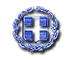 «Προμήθεια καινούργιου επιβατικού   οχήματος-Δημοτικής Αστυνομίας - Τμήμα Α»     Αριθμός  Μελέτης: 06/2022ΕΛΛΗΝΙΚΗ ΔΗΜΟΚΡΑΤΙΑΝΟΜΟΣ ΔΡΑΜΑΣΔΗΜΟΣ ΔΡΑΜΑΣ«Προμήθεια καινούργιου επιβατικού   οχήματος-Δημοτικής Αστυνομίας - Τμήμα Α»     Αριθμός  Μελέτης: 06/2022ΔΙΕΥΘΥΝΣΗ ΚΑΘΑΡΙΟΤΗΤΑΣ & ΑΝΑΚΥΚΛΩΣΗΣ«Προμήθεια καινούργιου επιβατικού   οχήματος-Δημοτικής Αστυνομίας - Τμήμα Α»     Αριθμός  Μελέτης: 06/2022Α/ΑΕΙΔΟΣΤΙΜΗ ΜΟΝΑΔΟΣΕΥΡΩΤΕΜ.ΔΑΠΑΝΗΕΥΡΩ1Προμήθεια καινούργιου επιβατικού οχήματος 1ΣΥΝΟΛΟΣΥΝΟΛΟΣΥΝΟΛΟΣΥΝΟΛΟΦ.Π.Α. 24%Φ.Π.Α. 24%Φ.Π.Α. 24%Φ.Π.Α. 24%ΓΕΝΙΚΟ ΣΥΝΟΛΟΓΕΝΙΚΟ ΣΥΝΟΛΟΓΕΝΙΚΟ ΣΥΝΟΛΟΓΕΝΙΚΟ ΣΥΝΟΛΟ